How to Get to ECUST?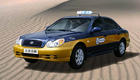 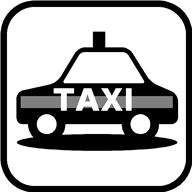 